ФормаПАСПОРТ СПЕЦИАЛИСТА8. Гражданство                  Кыргызская РеспубликаОбразование                      Высшее1. наименование вуза, где учился            КНУ им. Ж.Баласагына2. год окончания вуза                               1996 г.Место работы в настоящее время1. Государство                                           Кыргызская Республика2. Организация                                          КНУ им. Ж.Баласагына 3. Должность                                             декан факультета журналистики КНУ им. Ж.БаласагынаНаличие ученой степени1. Степень (К)                                           кандидат социологических наукОтрасль наук                                            социологияШифр специальности (по номенклатуре научных работников)  22 00 04Дата присуждения                                   29.03.2012г.2. Степень (Д) ____________________________________________________________________Отрасль наук ____________________________________________________________________Шифр специальности (по номенклатуре научных работников) ___________________________Дата присуждения ________________________________________________________________Наличие ученых званий1. Ученое звание (доцент/снс)                  Специальность                                           Дата присвоения _________________________________________________________________2. Ученое звание (профессор) ______________________________________________________Специальность __________________________________________________________________Дата присвоения _________________________________________________________________Наличие академических званий1. Звание _____________________________ Академия _________________________________2. Звание _____________________________ Академия _________________________________1. Количество публикаций           9,          в т.ч. научных                        8,монографий                  1                             учебно-методических ____________________________открытий ___________________________, изобретений ________________________________Научные трудыОсновные: шифр научной специальности           10 01 10 - Журналистика1. «Контент и сюжетные элементы программы “Сапар” Кыргызской службы би-би-си» / Вестник академии государственного управления при Президента КР, №28, 2021, ISSN 1694-5433	8 стр, 0,3 б.т /Дуйшекеева А.Т.2. «Роль гендерных стереотипов в формировании этнокультурной идентичности молодёжи»/ «Бюллетень науки и практики», №3, 2022, ISSN 2414-2948 0,3 б.т /	Турсалиева Г.Ж.3. «Дүйнөлүк көчмөндөр оюндарынын этномаданиятты жайылтуудагы ролу жана телекөрсөтүүдө чагылдыруу»/Известия ВУЗов Кыргызстана, №6,2021,ISSN 1694-7681 0,3 б.т.Основные смежные: шифр научной специальности    22 00 04 - Социология          1. «Влияние СМИ на социально-политические процессы в Кыргызстане» (на примере телевидения)/Монография, Бишкек 2022, ISBN 978-9967-32-450-32. ______________________________________________________________________________3. ______________________________________________________________________________Дополнительные смежные: шифр научной специальности ______________________________1. ______________________________________________________________________________2. ______________________________________________________________________________3. ______________________________________________________________________________Дата заполнения "12" январь 2023 г.ПодписьПримечание: при заполнении не использовать сокращения.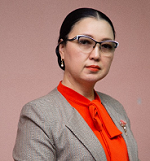 1. Фамилия       Костюк2. Имя               Ширин3. Отчество      Аалиевна4. Пол               жен.5. Дата рождения          04.03.1974 г.6. Место рождения       город Фрунзе 7. Национальность       Кыргыз